Beyond the Art BorderObjective:Create a 2D mixed media art piece that explores the expansion of the main subject matter that is in the inner rectangle branching into the border around it-going beyond the border. The main subject should remain in color, but everything else turns black & white outside the main boarder.Directions:Choose on your subject matter (suggestions: colorful insects,  birds, sea animals-with flowing fins or tentacles)In your sketchbook, draw a rough sketch of your design. Place your focal point in the Rule of Thirds. When you have your final design approved by me, you may begin on the final paper.Start with the outside border, then draw an interior rectangle, or complimentary shape.Creatively & selectively expand part of your design onto to the outside border.Begin LIGHTLY drawing your interior rectangle. (Suggested to measure 3 1/2” in from each side.)Draw your main subject matter in lightly.Add your back ground extending ONLY PART of it to the edges of the paper. (Keep it simple)Color your main subject with color pencil. (Painters paint your main subject with watercolors.)Use a thin sharpie to outline and add details to the subject matter (outline & add details) & to the area beyond the border (this part will ONLY be black & white- can use hatching & cross-hatching, stippling or other Pen & Ink Techniques to show value changes & textures).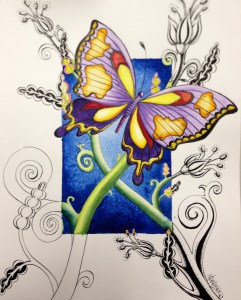 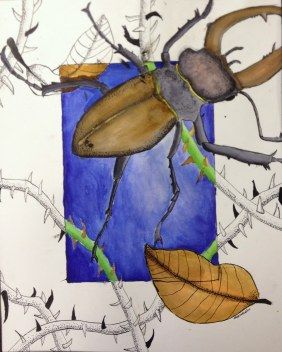 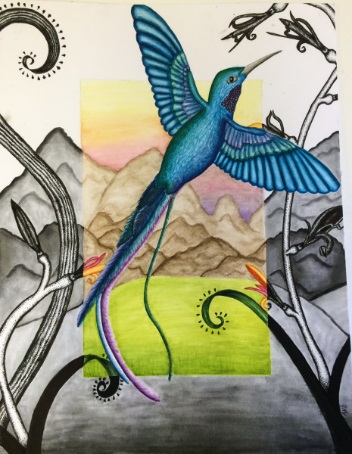 Tips:Choose a creature that you like and is different.Draw the image as realistically as you can by looking at a picture of it.Use bold colors and color smoothly using a cross hatching technique.How will I be graded? (20pts each)-Choice and effectiveness of creature-Balance of background and image-Composition (Use of space, Elements, Rule of Thirds)-Use of materials-Neatness and use of timeStandards:VAHSDRPR.1Incorporates elements and principles of design to solve specific visual arts problems and to communicate ideas and emotions, culminating in a finished work of art.VAHSDRPR.2Engages in an array of drawing processes and techniquesVAHSDRPR.3Develops complex art work using a variety of media and technology